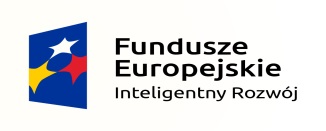 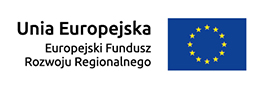 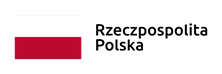 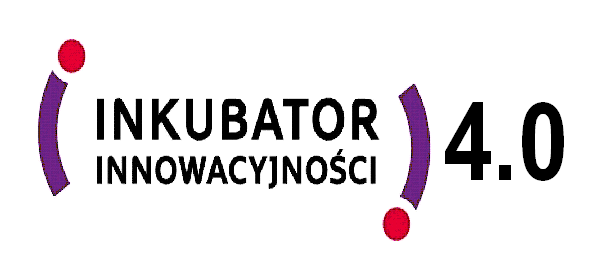 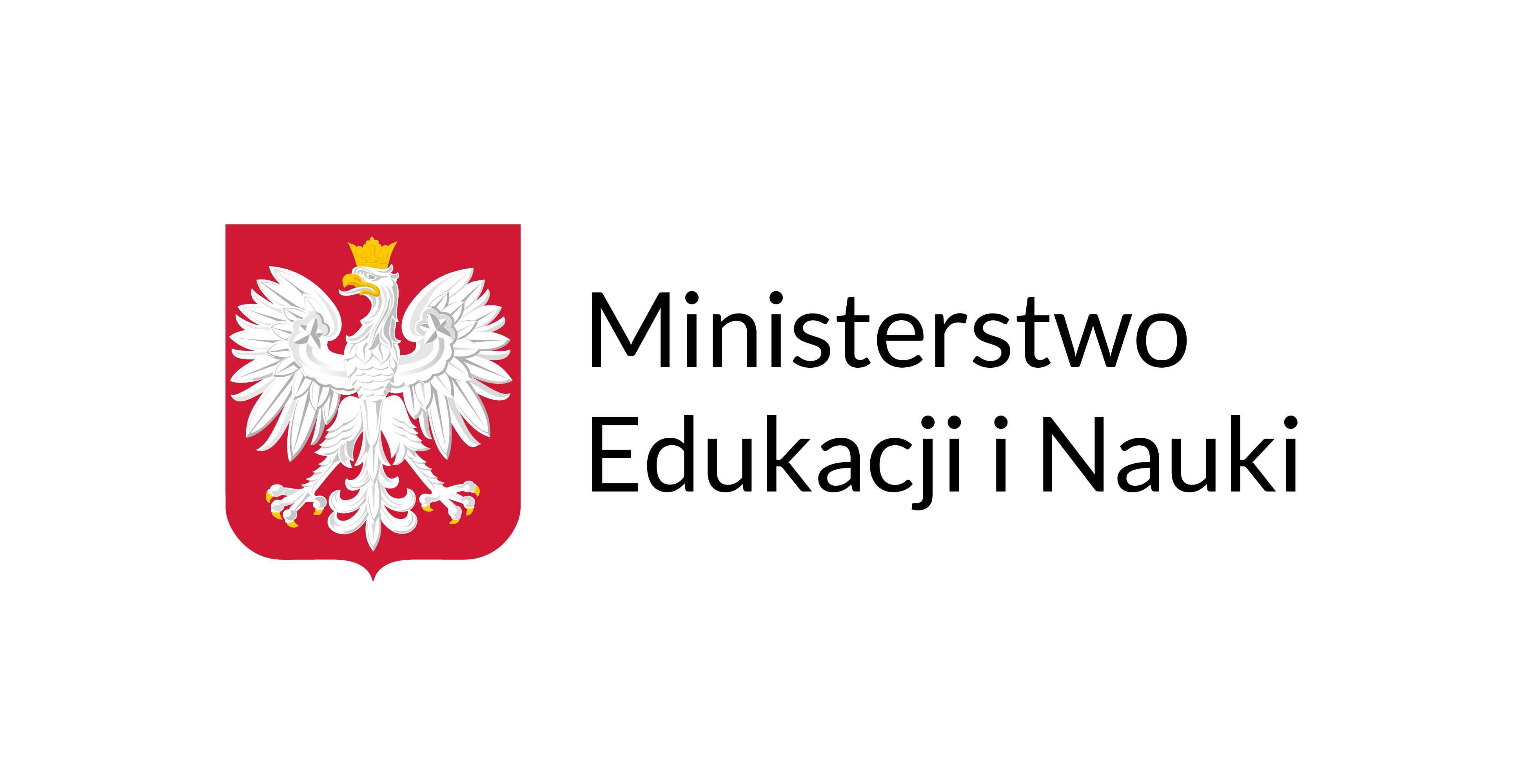 UNIWERSYTET KAZIMIERZA WIELKIEGO 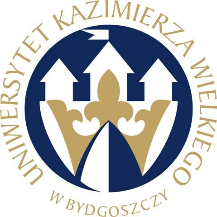                                   W BYDGOSZCZYul. Chodkiewicza 30, 85 – 064 Bydgoszcz, tel. 052 341 91 00 fax. 052 360 82 06NIP 5542647568 REGON 340057695www.ukw.edu.plUKW/DZP-281-U-64/2022						             Bydgoszcz, 09.02.2023 r.Dotyczy: „Konsultacje w zakresie transferu technologii oraz opracowanie projektów komercjalizacji wyników badań naukowych”.Wykonawcy według rozdzielnika  INFORMACJA O UNIEWAŻNIENIU CZYNNOŚCI WYBORU NAJKORZYSTNIEJSZEJ OFERTYORAZ O PONOWNYM PRZEPROWADZENIU CZYNNOŚCI OCENY OFERT na podstawie  art. 16 i 17 ustawy PzpZamawiający – Uniwersytet Kazimierza Wielkiego w Bydgoszczy, działając na podstawie art. 16 i 17 ustawy z dnia 11 września 2019 r. – Prawo zamówień publicznych (Dz.U. z 2021 r., poz. 1129 ze zm., dalej „Pzp”), zawiadamia o powyższym w  postępowaniu o udzielenie zamówienia publicznego na: „Konsultacje w zakresie transferu technologii oraz opracowanie projektów komercjalizacji wyników badań naukowych”.Uzasadnienie faktyczne i prawne:Zamawiający po dokonaniu czynności, polegającej na wyborze najkorzystniejszej oferty w przedmiotowym postępowaniu powziął informację, że oferta wybrana jako najkorzystniejsza nie spełnia określonych w ustawie wymogów formalnych, wobec czego koniecznym jest ponowne rozpatrzenie kwestii związanej z wątpliwościami czy wybrany Wykonawca nie spełnia warunków udziału w postępowaniu, zaś treść złożonej przez niego oferty jest niezgodna z warunkami zamówieniaMając  powyższe  na  względzie  uznać  należy,  iż  zachodzą przesłanki  unieważnienia czynności na w/w podstawie prawnej.KANCLERZ UKWMgr Renata Malak